Certificate of Exemption 2020 – Section 2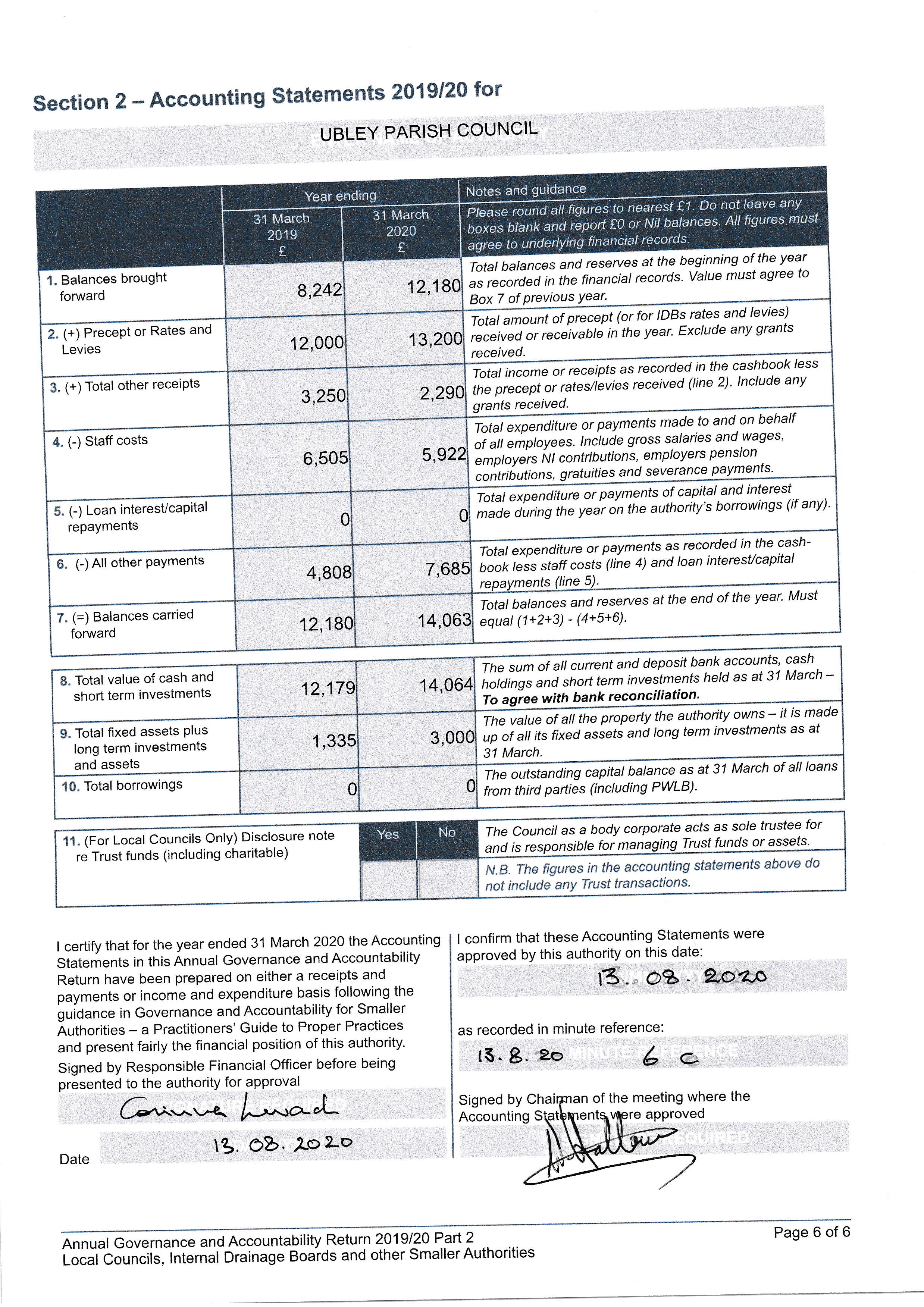 